	Persönliche Daten der Schülerin/des Schülers:	Persönliche Daten der/des Erziehungsberechtigten: (auch volljährige Schüler bitte ausfüllen)	Name der zuletzt besuchten Schule und Klassenbezeichnung	Noten der bisherigen Schule und Zeugnisjahr:	Anmeldung zum Schulbesuch	Ich bin damit einverstanden, dass die Daten – zur Koordinierung der Schüleraufnahme zwischen den Schulen – an die benachbarten Beruflichen Schulen weitergegeben werden.	xxxxxxxDie Bewerbungsunterlagen (Aufnahmeantrag, Lebenslauf, beglaubigte Zeugniskopie) müssen der John-F.-Kennedy-Schule Esslingen vorliegen. Unvollständig ausgefüllte Anträge können nicht bearbeitet werden.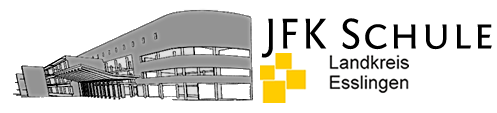 John-F.-Kennedy-Schule EsslingenSteinbeisstr. 25 73730 EsslingenTel.: 0711 / 93023-0Fax: 0711 / 93023-22eMail: sekretariat@jfk-schule.dewww.jfk-schule.deAufnahmeantrag für: Vorqualifizierungsjahr 
Arbeit/Beruf (VAB)(wird von der Schule ausgefüllt) Lebenslauf Halbjahreszeugnis	Aufnahmebed. erfüllt: 	Abschluss / Jahreszeugnis	Aufnahmebed. erfüllt: Bescheid:Familienname:Familienname:Vorname:Vorname:Straße / Hausnummer:Straße / Hausnummer:Geburtsort:Geburtsdatum:Postleitzahl:Wohnort:Geschlecht: (Zutreffendes bitte ankreuzen)männlich		weiblich  StaatsangehörigkeitTelefon:eMail:eMail:eMail:Anrede: (Zutreffendes bitte ankreuzen) 		Herr		Frau	Anrede: (Zutreffendes bitte ankreuzen) 		Herr		Frau	Anrede: (Zutreffendes bitte ankreuzen) 		Herr		Frau	Familienname:Vorname:Vorname:Straße / Hausnummer:Postleitzahl:Wohnort:Telefon, privat:Telefon, mobil.:Telefon, geschäftlich:eMail:Telefon, geschäftlich:eMail:FachNoten 1. HalbjahrNoten AbschlusszeugnisDeutschDeutschniveau A2 mit Test bestandenJa:Nein:EnglischFalls Ja: Datum des TestsMathematikZeugnisjahr1.John-F.-Kennedy-Schule Esslingen (für VAB)Bitte geben Sie alle Schulen nach der Reihenfolge Ihres Besuchswunsches verbindlich an!Sollten Sie keine Reihenfolge angeben, werden Sie einer Beruflichen Schule zugeordnet2.……………………………………………..…………………..Bitte geben Sie alle Schulen nach der Reihenfolge Ihres Besuchswunsches verbindlich an!Sollten Sie keine Reihenfolge angeben, werden Sie einer Beruflichen Schule zugeordnet3.…………………………………………………..…………….Bitte geben Sie alle Schulen nach der Reihenfolge Ihres Besuchswunsches verbindlich an!Sollten Sie keine Reihenfolge angeben, werden Sie einer Beruflichen Schule zugeordnet................................................................................................................................................................................Unterschrift der/des ErziehungsberechtigtenUnterschrift der Schülerin/ des Schülers